                     DEPARTAMENTO DE GESTIÓN TECNOLÓGICA Y VINCULACIÓN                     SOLICITUD DE SERVICIO SOCIAL                 PLAN 2015-2016DATOS PERSONALESNombre completo:                       Sexo: 	Teléfono:  	Email: ESCOLARIDADNo. de Control:   Semestre:   Carrera: 	DATOS DEL PROGRAMAPeriodo realización:    Fecha de Inicio: Terminación:Nombre empresa/institución: 	Domicilio:Nombre del titular de la empresa/institución:Puesto:Nombre del Responsable del Programa:Nombre del Programa: Sector:   Primario (Agropecuario)	      Secundario (Industrial)       Terciario (Servicios)      			    	                                                                                               	                 Origen de capital:   Público        Privado         Social         Educativo (Solo para el ITCuliacán)Me comprometo a realizar el Servicio Social acatando el reglamento emitido por el Tecnológico Nacional de México y llevarlo a cabo en el lugar y periodos manifestados, así como a participar con mis conocimientos e iniciativa en las actividades que desempeñe, procurando dar una imagen positiva del Instituto organismo o dependencia oficial, de no hacerlo así, quedo enterado (a) de la cancelación respectiva, la cual procederá automáticamente._______________________Firma del alumno INSTRUCTIVO LOS ENCABEZADOS NO DEBEN SER MODIFICADOSFotoNÚMERODESCRIPCIÓN1Indicar nombre completo del alumno, iniciando por apellidos.2Desplegar listado y seleccionar el sexo.3Anotar el número de teléfono particular.4Anotar el correo electrónico personal.5Anotar el número de control del alumno.6Anotar el número de semestre actual o bien indicar si es egresado.7Desplegar listado y seleccionar la carrera.8Desplegar listado y seleccionar el periodo en el cual está inscrito9Desplegar listado y seleccionar el año actual.10Desplegar calendario y seleccionar como fecha de inicio de las actividades el primer día de clases del semestre. (Solo aplica para plan por competencias).11Desplegar calendario y seleccionar la fecha de terminación del servicio social (mínimo 6 meses a partir de fecha de inicio).12Anotar el nombre de la empresa/institución en la que se realizará el Servicio Social.13Anotar la dirección de la empresa/Institución.14Anotar el nombre del titular de la empresa/institución (persona que autoriza la aceptación de prestadores de servicio social).15Anotar el puesto que desempeña el titular de la empresa/institución.16Anotar el nombre del responsable del programa (persona que evaluará las actividades del alumno).17Anotar el nombre del programa autorizado por el Depto. de Vinculación.18Marcar con una X el tipo de sector al que pertenece la empresa/institución. 19Marcar con una X el tipo origen de capital de la empresa/institución. 20Firma del alumno prestador de servicio social.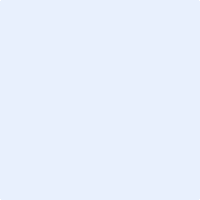 